Открытый урок с участием действующего предпринимателя в рамках реализациирегионального проекта «Популяризация предпринимательства»Место проведения: г. Волгоград Дата проведения: 23.10.2020г.Время начала урока: 10.20В рамках реализации мероприятий, направленных на вовлечение молодежи в предпринимательскую деятельность, прошла встреча со студентами ГБПОУ «Волжский политехнический техникум». На открытом уроке присутствовали студенты в возрасте 14-17 лет.Организаторы мероприятия рассказали о мерах поддержки действующих и потенциальных предпринимателей, которые осуществляются на территории Волгоградской области через ГАУ ВО «Мой бизнес». В ходе открытого урока студентам рассказали о реализации онлайн курса обучения «Основы предпринимательской деятельности», который стартует с 01.10.2020 г.  и для того чтобы принять участие им необходимо зарегистрироваться на сайте www.opd34.ru. В процессе обучения для участников онлайн курса будут проведены лекции, игры, тренинги и много разных увлекательных, познавательных мероприятий.В ходе открытого урока ребята познакомились с личным опытом и примером успешного ведения собственного дела приглашенного предпринимателя, руководителя цветочной студии «Flower Sense» Городжой Ларисой Юрьевной. Лариса рассказала студентам о деятельности своей организации, о том, как возникла идея создать свое дело, с какими трудностями пришлось столкнуться, где и каким образом она заработала деньги на открытее цветочной студии, что на первых порах ей приходилось выполнять всю работу самостоятельно: от создания композиции до доставки готового продукта и уборке помещений, но со временем штат пополнился персоналом. «Предприниматель – это тот, кто организует весь процесс, приносящий в итоге прибыль. Он заботится об ассортименте, о продажной цене, о бухгалтерии, о подборе персонала, о доставке и т.д.»Слушая предпринимателя, молодые люди проявили интерес, задавали множество вопросов о рентабельности дела, сроках окупаемости, объемах стартовых денежных вложений, о трудностях и способах их преодоления, о рекламе.В заключение открытого урока Городжая Лариса пожелала молодым людям найти свою идею и воплотить ее в свой бизнес, ведь работать там и в той сфере которая, по душе – это огромное удовольствие и возможность заниматься любимым делом.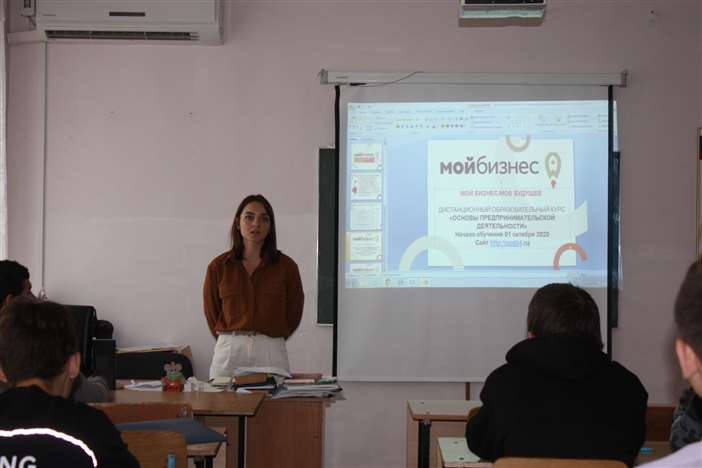 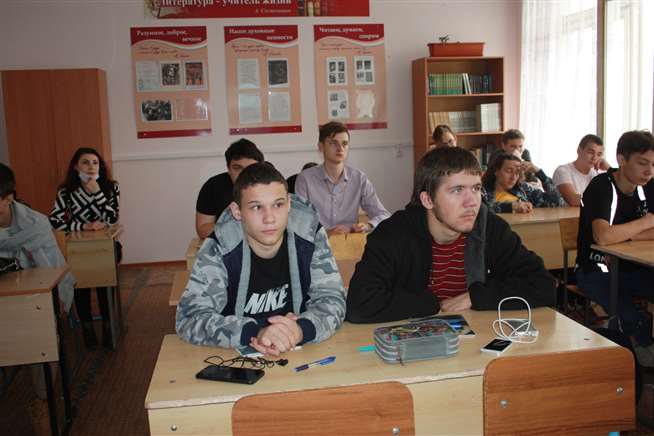 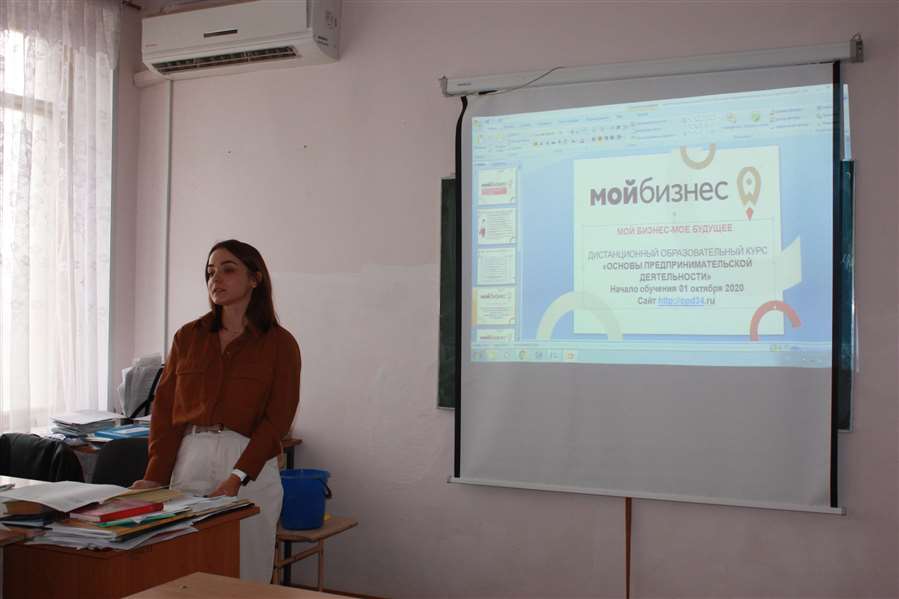 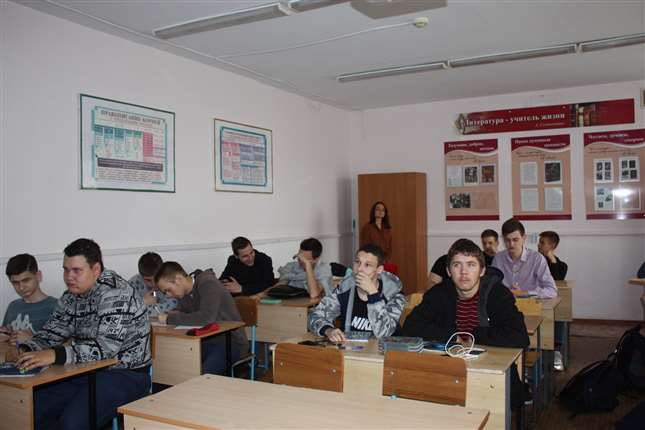 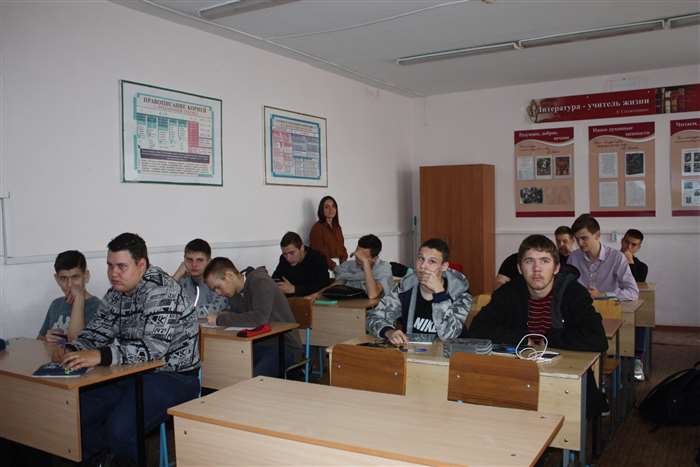 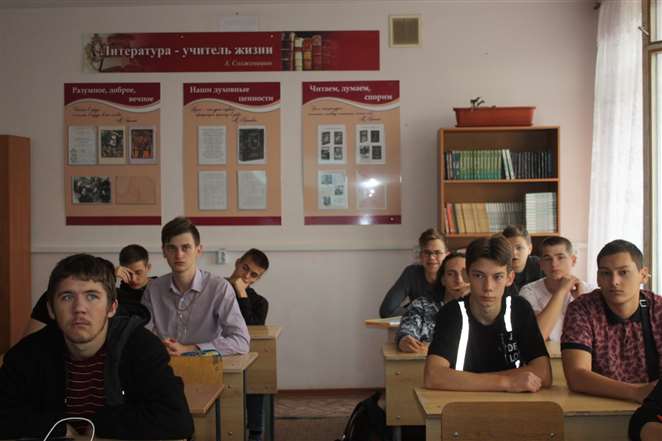 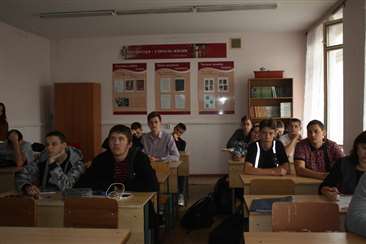 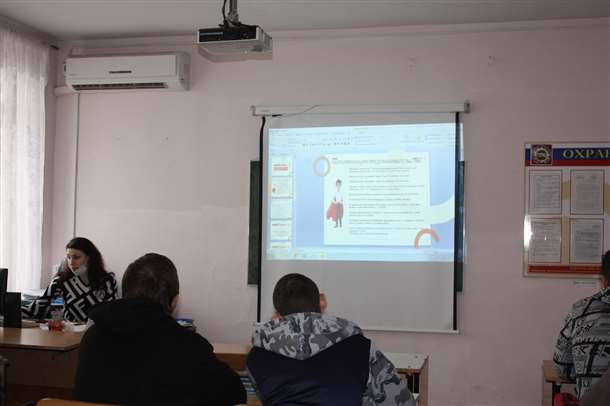 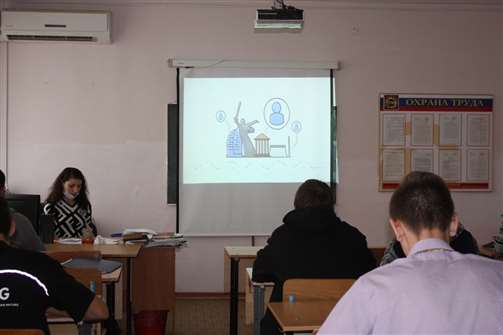 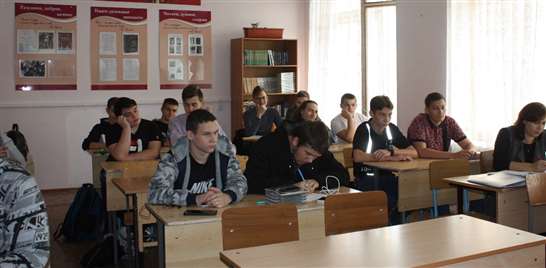 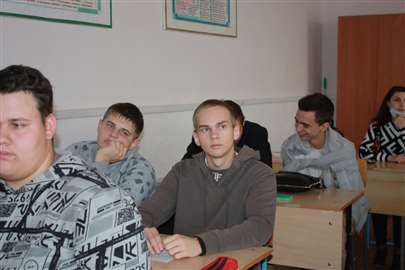 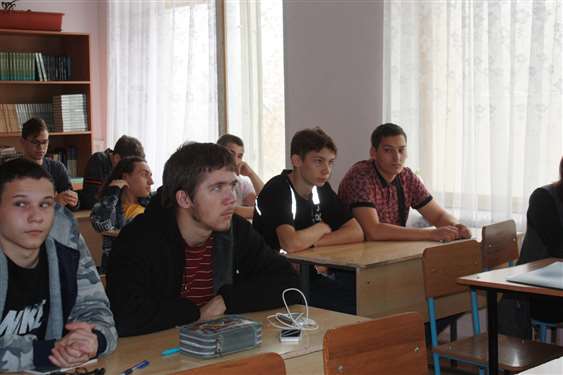 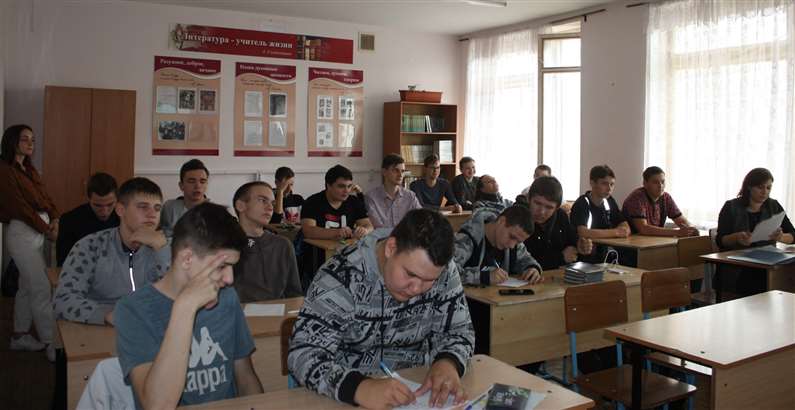 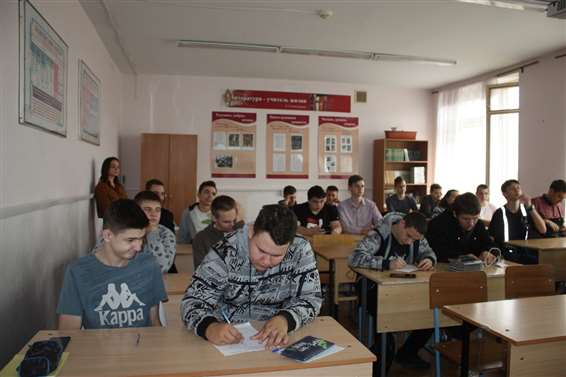 